LEARNING/TEACHING AGREEMENT ACADEMIC YEAR 2021/2022FIELD OF STUDY: Industrial engineeringDETAILS OF THE PROPOSED STUDY PROGRAMME ABROAD – LEARNING/TEACHINGAGREEMENT(If necessary, continue the list on a separate sheet)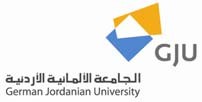 International Office	Course codeCourse titleLanguage of InstructionNumber of ECTS / SWScredits at Host UniversityNumber   of creditsat GJUEquivalent  GJU Course ID (Elective(E) /Compulsory(C))Equivalent  GJU Course ID (Elective(E) /Compulsory(C))GermanEnglish E CGermanEnglish E CGermanEnglish E CGermanEnglish E CGermanEnglish E CStudent’s signature………………………………………………….....Date: ………………………………………………..SENDING UNIVERSITY: GJUWe confirm that the proposed learning/teaching agreement is approved by the student’s exchange coordinator and dean. Name & signature Head of International Office……………………………………………… 
Date: .......................................................HOST UNIVERSITY:We confirm that the proposed learning/teaching agreement is approved.HOST UNIVERSITY:We confirm that the proposed learning/teaching agreement is approved.Name & signature Departmental coordinator............................................................................Date: ...................................................................Name & signature Institutional coordinator.......................................................................................Date: ..............................................................................